DIRECTIONS TO ROSEMORE MIDDLE SCHOOL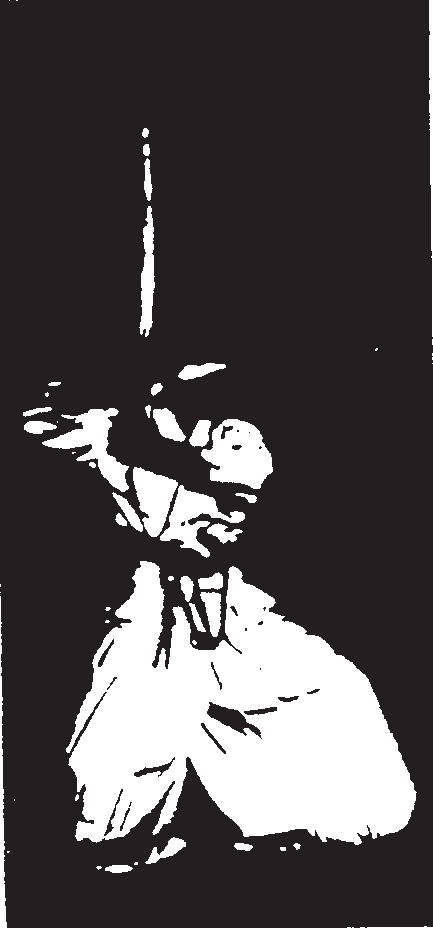 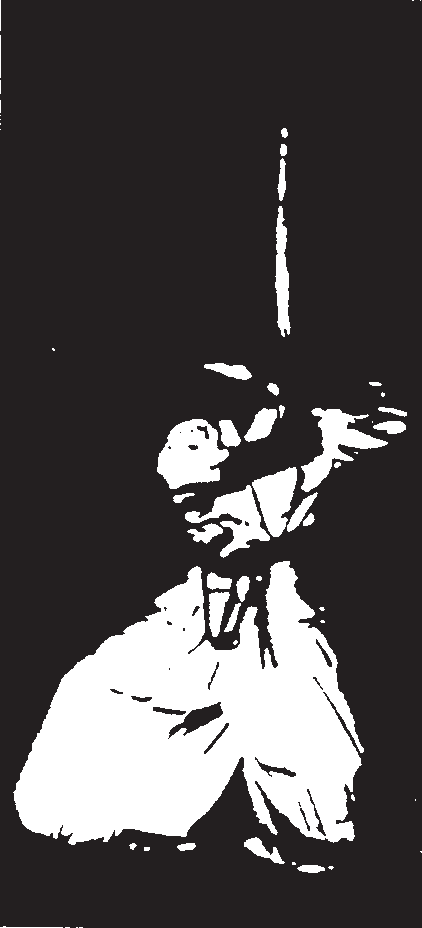 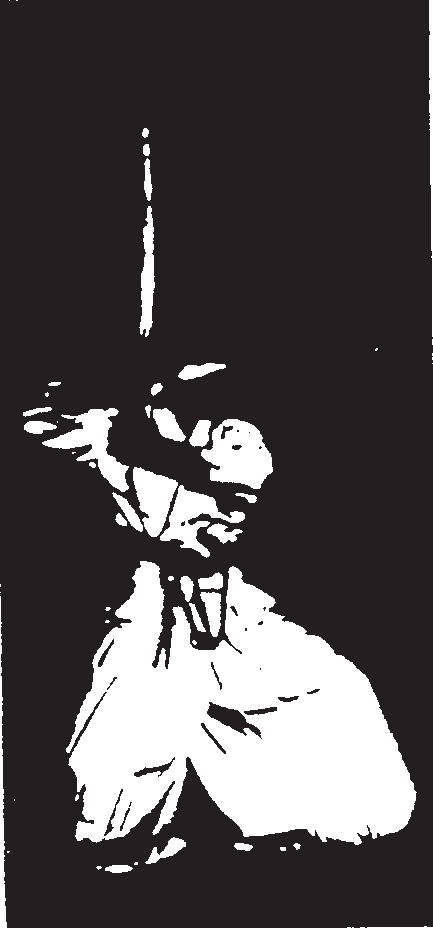 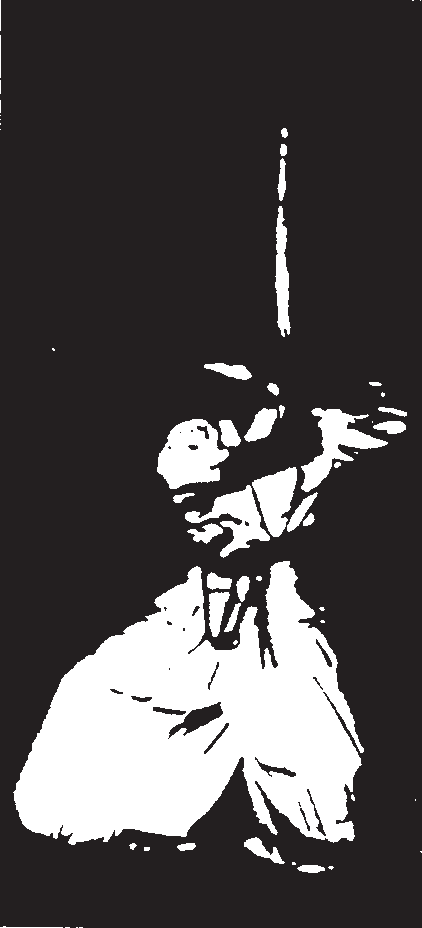 4800 LANGLEY AVE., WHITEHALL, OHIO 43213	(614) 235-1036N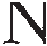 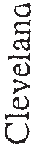 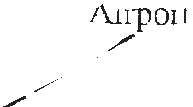 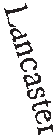 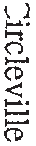 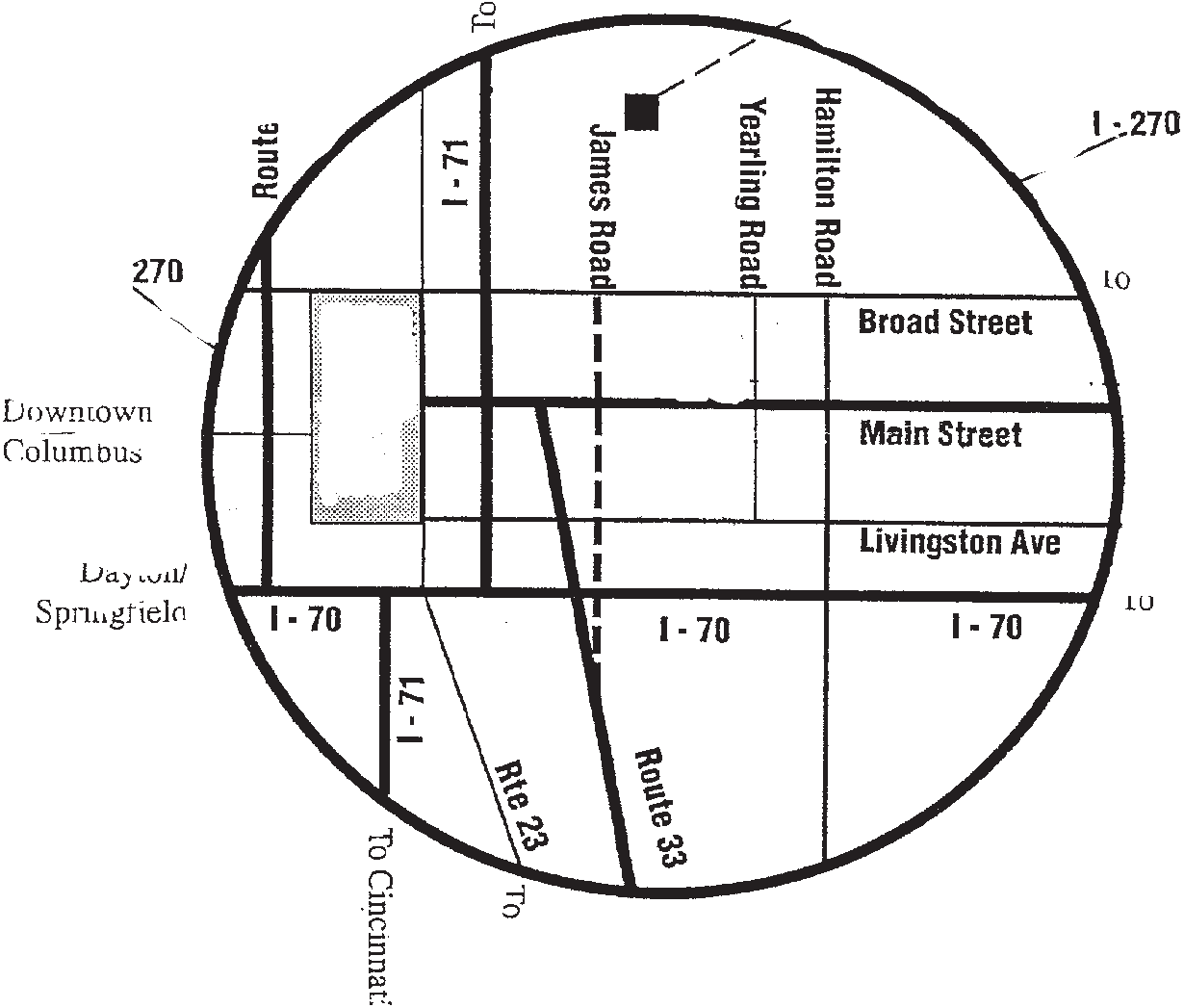 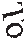 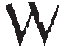 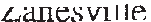 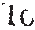 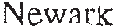 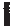 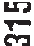 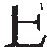 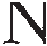 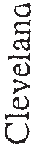 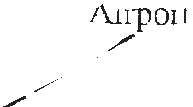 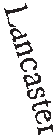 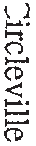 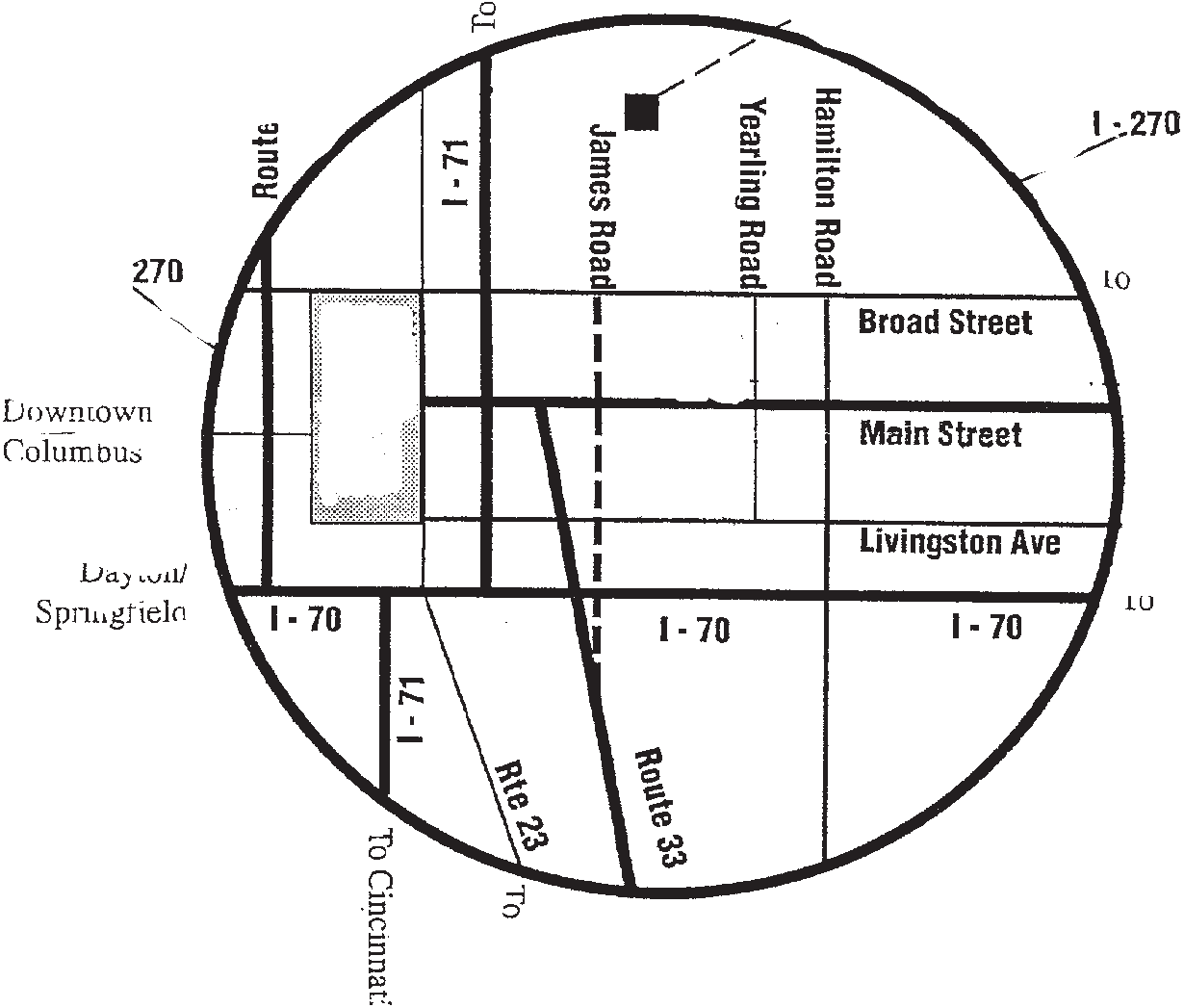 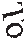 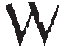 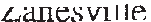 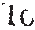 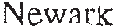 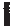 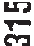 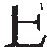 Airport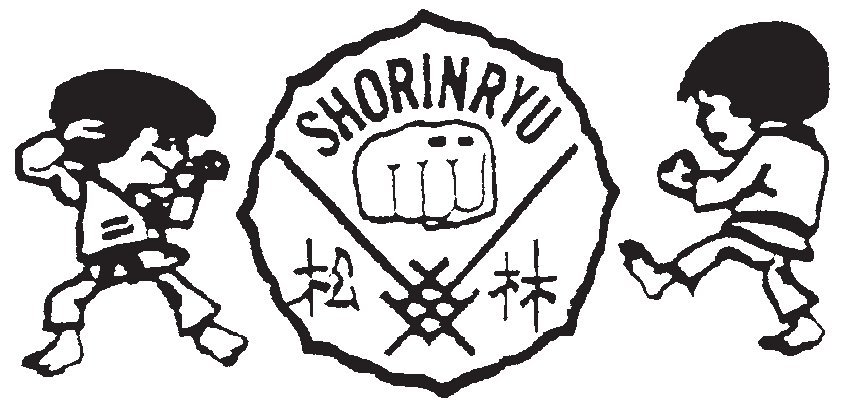 I-270 I-270		To Newark★Downtown ColumbusTo Dayton/Springfield	To ZanesvilleWELCOMES YOU TO THE FALL SESSION OFSPECIAL NOTICEPlease respect the schools property. Don’t trash  it up - Don’t mess it up - Don’t tear it up - Don’t smoke it up. We are all Karate people, we are taught and live with respect. He who respects himself, respects others. A Karate Tournament is an extension of our Dojo training. Let us respect the schools as we would our own Dojo.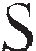 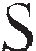 Thank you,Hanshi Rick MooreThe Rick Moore Academy, Inc. 4367 East Main Street Columbus, Ohio  43213                             THE 44th  ANNIVERSARY FALL        FOUR SEASONS OPEN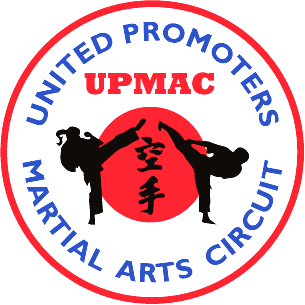 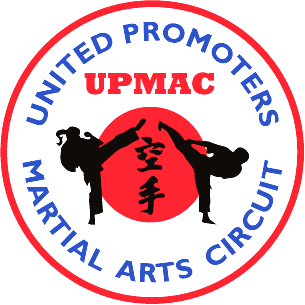               CHAMPIONSHIPSKARATE — KUNG FU — TAE KWON DO     SATURDAY, October 5th 2019ROSEMORE MIDDLE SCHOOL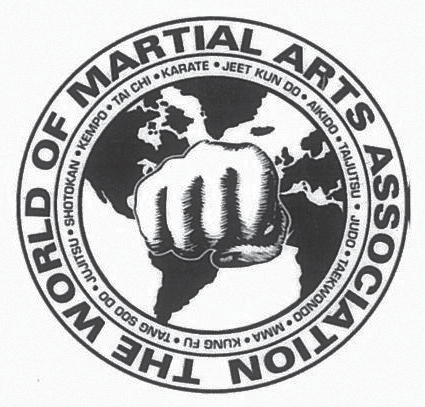 4800 LANGLEY AVE.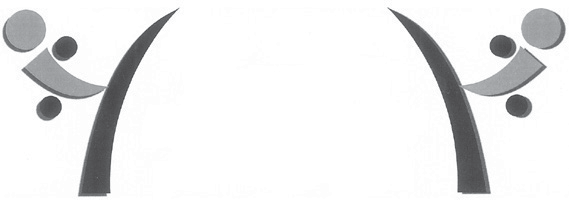 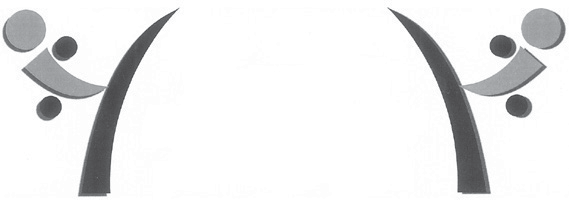 WHITEHALL, OH 43213REGISTRATION BEGINS - 8:30 AM BLACK BELT MEETING - 10:00 AMGRAND CHAMPIONSBLACK BELT KATA $100 BLACK BELT (MEN) SPARRING $100JR BLACK BELT UNDER BLACK BELTYOUTH GRAND CHAMPIONS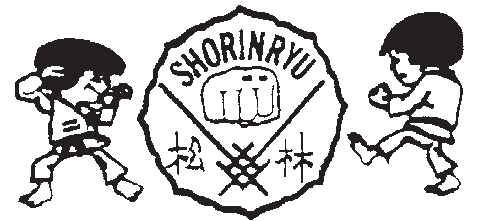 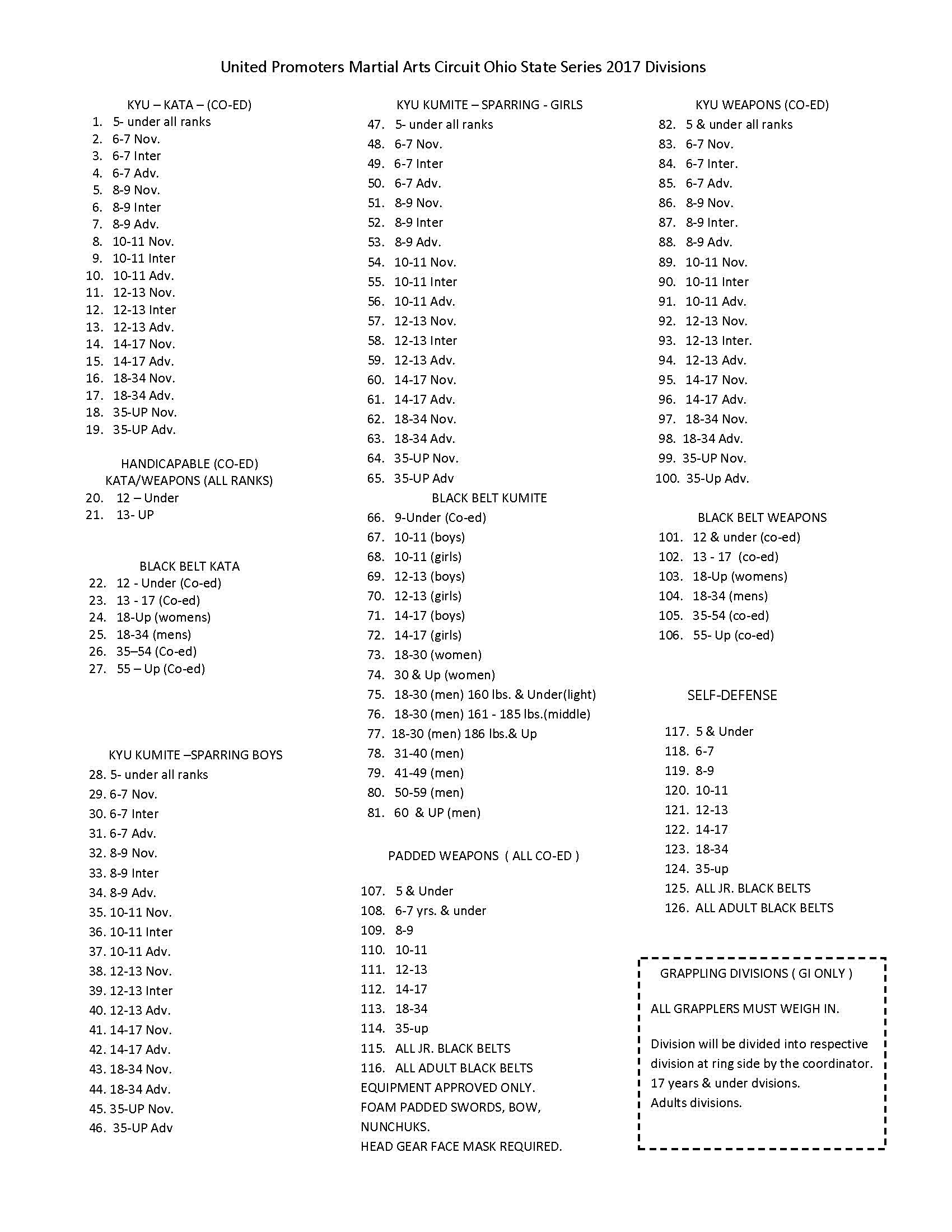 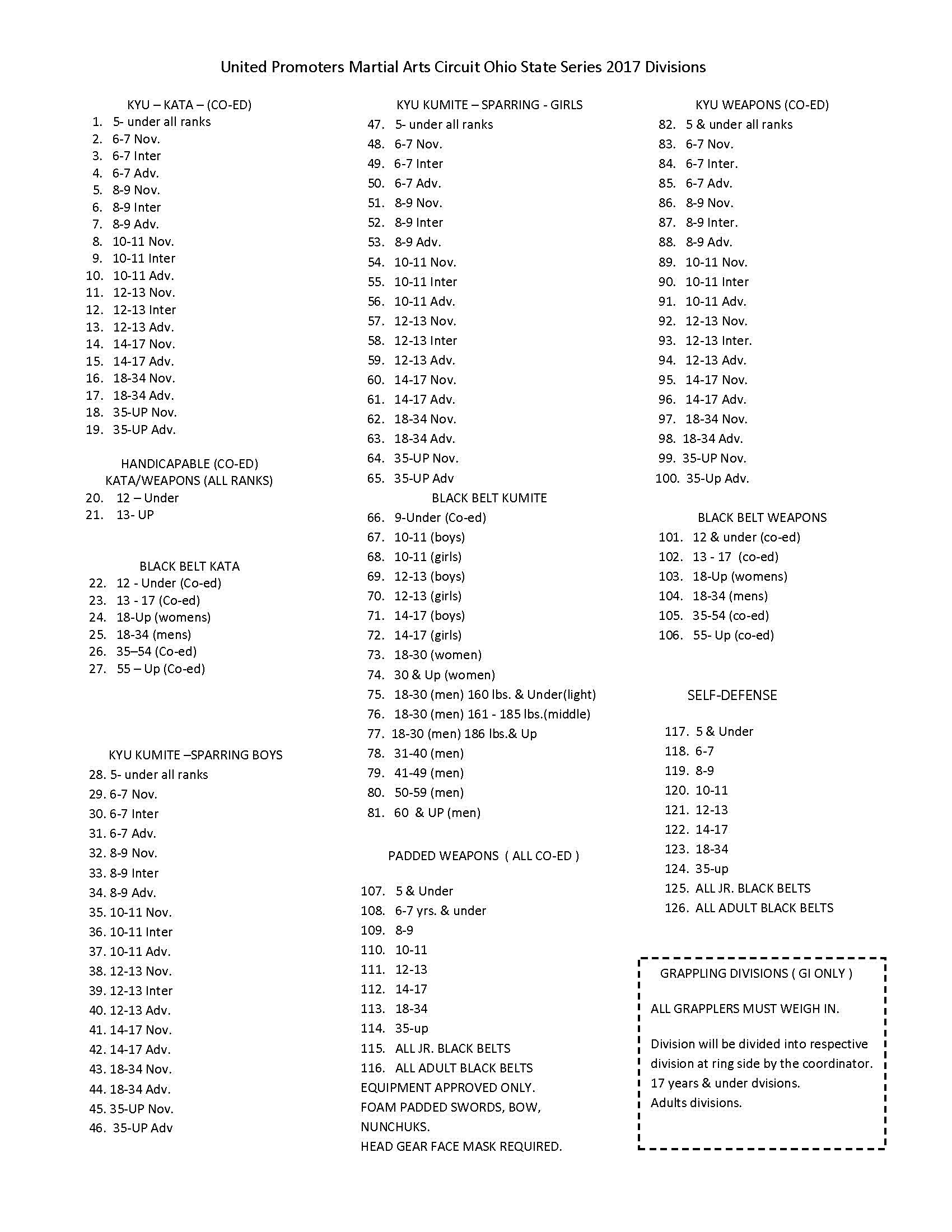 When & Where:October 5th  2019   • Rosemore  Middle School  (614) 235-1036Doors open at 8:30 A.M. for RegistrationTOURNAMENT BEGINS AT 11:00 A.M. SHARP!  Please be on time.  No refunds if you are late!Pre-registration -  $45.00 for All events September  25th  2019Registration at the door - $45.00 for 1 event:  $5.00 for Every Additional Event.Spectators - Adults - $10.00;Children 6-12 yrs. - $5.00Senior Citizens (65 & over) and children under 6 - FREECall Hanshi Moore at (614) 235-1036 for family discount information.PLEASE NOTE:  **Required Equipment:  only soft foam equipment for head, hands and feet.  Mouthpiece;  groin cup for males.  Birth Certificate must be provided to show proof of age upon  request.Unsportsman-like conduct will result in your removal from this tournament.  There will be no refund if you are asked to leave.Fall - Four Seasons Open Championship - Preregistration FormPLEASE PRINT CLEARLY . . . . ALL FORMS MUST BE SIGNED IN ORDER TO COMPETESEND MONEY ORDER OR CASHIER’S CHECK TO HANSHI RICK MOORE, 4367 E. MAIN STREET, COLUMBUS, OHIO  43213NAME 				AGE 	MALE		FEMALE 	WEIGHT	 ADDRESS 			CITY 			STATE/PROV		 ZIP CODE 	PHONE ( 	)  				  INSTRUCTOR’S NAME 	DOJO ADDRESS 	  YOUR BELT COLOR	IN YOUR STYLE ARE YOU:    NOVICE     INTER.     ADV.     BLACK BELT   (CIRCLE   ONE)EVENTS:	KATA  	   PADDED WEAPONS ________                                                                                                                                    KUMITE  	GRAPPLING________WEAPONS	SELF-DEFENSE  	SPECTATORS:          QTY X $10.00 = $ 	.  QTY X $5.00 = $ 	.   COMPETITOR:  # OF EVENTS        = $ 	  FAMILY DISCOUNT? Y / N TOTAL AMOUNT ENCLOSED FOR SPECTATORS AND COMPETITORS = $ 	PRE-REGISTRATION DEADLINE IS: September 25,, 2019Waiver: I assume full responsibility for any and all injuries or damages that I may suffer as a participant at the Rick Moore Academy and Staff/Spring Four Seasons Open Championship/U.P.M.A.C.. I realize this is a contact sport, if sparring. Any medical treatment I may receive will in no way hold The Rick Moore Academy, Inc., Hanshi Rick Moore or Rosemore Middle School, any staff of this tournament responsible. I assume all responsibility for my belongings and will not take action against parties mentioned for theft or damage of property. I am aware of any physical limitations I may have and will not hold the  above-mentioned parties responsible for any unforeseen accidents. I waive the right to the use of any photograph(s) or videotape(s) by the promoter of this tournament.SIGNATURE	CO-SIGNER (IF UNDER 18) 	DATE  	